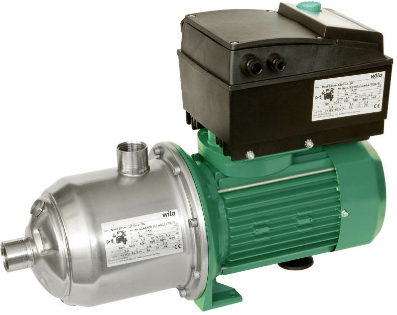 Descriptif pompe multicellulaireWilo-Economy MHIE 